Blogs: Allow students to share their work with their classmates.Public = the instructor and other students enrolled in the D2L course, not the general public. Check the box “Make entry public.”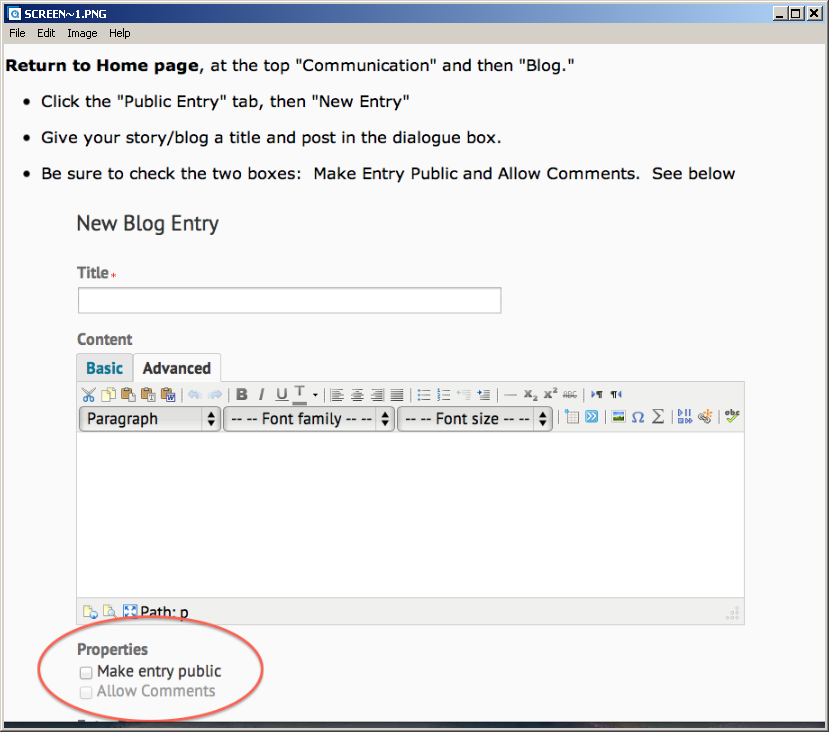 